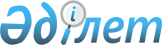 Қарағанды облысы әкімдігінің 2010 жылғы 16 сәуірдегі № 11/03 "Қарағанды облысының жергілікті маңызы бар тарих және мәдениет ескерткіштерінің Мемлекеттік тізімін бекіту туралы" қаулысына өзгеріс және толықтыру енгізу туралы
					
			Күшін жойған
			
			
		
					Қарағанды облысы әкімдігінің 2015 жылғы 5 қарашадағы № 64/07 қаулысы. Қарағанды облысының Әділет департаментінде 2015 жылғы 10 желтоқсанда № 3549 болып тіркелді. Күші жойылды - Қарағанды облысының әкімдігінің 2020 жылғы 17 қарашадағы № 73/01 қаулысымен
      Ескерту. Күші жойылды - Қарағанды облысының әкімдігінің 17.11.2020 № 73/01 (алғашқы ресми жарияланған күннен бастап қолданысқа енгізіледі) қаулысымен.

      Қазақстан Республикасының 1998 жылғы 24 наурыздағы "Нормативтік құқықтық актілер туралы" Заңына, Қазақстан Республикасының 2001 жылғы 23 қаңтардағы "Қазақстан Республикасындағы жергiлiктi мемлекеттiк басқару және өзiн-өзi басқару туралы" Заңына сәйкес Қарағанды облысының әкімдігі ҚАУЛЫ ЕТЕДІ:

      Қарағанды облысы әкімдігінің 2010 жылғы 16 сәуірдегі № 11/03 "Қарағанды облысының жергілікті маңызы бар тарих және мәдениет ескерткіштерінің Мемлекеттік тізімін бекіту туралы" қаулысына (Нормативтік құқықтық актілерді мемлекеттік тіркеу тізілімінде № 1879 болып тіркелген, 2010 жылғы 10 маусымдағы № 89-92 (20876) "Орталық Қазақстан" және 2010 жылғы 10 маусымдағы № 64-65 (20927-20928) "Индустриальная Караганда" газеттерінде жарияланған) келесі өзгеріс және толықтыру енгізілсін:

      көрсетілген қаулымен бекітілген Қарағанды облысының жергілікті маңызы бар тарих-мәдени ескерткіштерінің Мемлекеттік тізімінде:

      "Шахтинск қаласы" деген бөлімде 1322 нөмірлі жол алынып тасталсын;

      "Абай ауданы" деген бөлім мынадай мазмұндағы 36-1 нөмірлі жолмен толықтырылсын:

      "Мамочкино – қала құрылысы – Жартас кенті".

      "Қарағанды облысының мәдениет, мұрағаттар және құжаттама басқармасы" мемлекеттік мекемесі осы қаулыдан туындайтын қажетті шараларды қабылдасын. 

      Осы қаулының орындалуын бақылау облыс әкімінің жетекшілік жасайтын орынбасарына жүктелсін.

      "Қарағанды облысы әкімдігінің 2010 жылғы 16 сәуірдегі № 11/03 "Қарағанды облысының жергілікті маңызы бар тарих және мәдениет ескерткіштерінің Мемлекеттік тізімін бекіту туралы" қаулысына өзгеріс және толықтыру енгізу туралы" Қарағанды облысы әкімдігінің қаулысы алғашқы ресми жарияланған күннен бастап қолданысқа енгізіледі.
      Келісілді
      2015 жыл  18 қараша
					© 2012. Қазақстан Республикасы Әділет министрлігінің «Қазақстан Республикасының Заңнама және құқықтық ақпарат институты» ШЖҚ РМК
				
      Қарағанды облысының
Әкімі

Н. Әбдібеков

      Қазақстан Республикасының

      Мәдениет және спорт министрі

      А. Мұхамедиұлы

      _________________________
